.-,• >NÁRODNÍ PAMÁTKOVÝ ÚSTAV DOHODA O PODMÍNKÁCH PROVEDENÍ ZÁCHRANNÉHO  ARCHEOLOGICKÉHO VÝZKUMUSmluvní stranyÚstav dějin umění AV ČR, v. v. i.,Husova 352/4110 00 Praha 1-Staré Město IČ 68378033, DIČ CZ68378033Zastoupený Doc. PhDr. Tomášem Winterem, Ph.D., ředitelemaSociologický ústav AV ČR, v. v. i.,Jilská 361/111000 Praha 1 - Staré Město IČ 68378025, DIČ CZ68378025Zastoupený Mgr. Jindřichem Krejčím, Ph.D., ředitelemaFilosofický ústav AV ČR, v. v. i.,Jilská 361/111000 Praha 1- Staré Město IČ 67985955, DIČ CZ67985955Zastoupený PhDr. Ondřejem Ševečkem, Ph.D., ředitelemna straně  jedné (společně dále „objednatel")'  .·.aNárodní památkový ústav, státní příspěvková organizaceIČ 750 32 333, DIČ CZ75032333se sídlem: Valdštejnské nám. 162/3, 118 01 Praha 1 - Malá Strana zastoupený PhDr. Jaroslavem Podliskou, Ph.D., ředitelem NPÚ ÚOP PrahaDoručovací adresa:Národní památkový ustav, územní odborné pracoviště v Praze, Na Perštýně 356/12, 110 00 Praha 1-Staré Městobankovní spojení: česká národní banka, č.ú.: 110007-60039011/0710 na straně druhé (dále „zhotovitel")uzavřely níže uvedeného dne, měsíce a roku dle ust. § 22 odst. 2 zákona č. 20/1987 Sb., o státní památkové péči v platném znění a§ 1746 odst. 2 občanského zákoníku č. 89/2012 Sb. v platném znění tutodohodu o podmínkách provedení záchranného archeologického výzkumu.I.Předmět dohodyObjednatel je investorem plánované stavby s názvem „Stavební oprava objektu Husova čp. 236/1- opatření k odstranění vlhkosti v 1.pp, Praha 1, ulice Husova 6, parc. č. 381, čp. 236/1, k. ú. Staré Město" (2. etapa), která  bude  realizována  na  území s archeologickými nálezy.  Tatočinnost je činností ve smyslu § 22 odst. 2 zákona č. 20/1987 Sb. o státní památkové péči a je jí vyvolána nutnost provedení záchranného archeologického  výzkumu.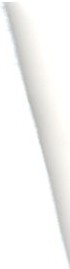 Zhotovitel  je  oprávněný  ve  smyslu ust. §  21 zák. č. 20/1987  Sb.  o  státní památkové  péči, v platném znění, k provedení záchranného archeologického výzkumu dle této  dohody.Předmětem dohody je úprava podmínek, za kterých zhotovitel provede záchranný archeologický výzkum (dále jen „ZAV") v rozsahu jedné sondy o velikosti 14,81m x 1,5 mase zahloubením 3,65 - 3,85 m od dnešní dlažby chodníku. ZAV bude realizován v  lokalitě:  Husova ul. parc. č. 381, čp. 236/1., k. ú. Praha 1- Staré Město. Objednatel se zavazuje zaplatit zhotoviteli řádně a včas za provedený ZAV sjednanou cenu.Celková plocha zkoumaná v rámci ZAV dle této dohody je vyznačena na plánku uvedeném   vPříloze č. 1 této dohody, která tvoří její nedílnou součást.ZAV se skládá z následujících dvou fází: terénní práce a základní zpracování.Terénní část ZAV zahrnuje odborný dohled, a následné ruční rozebrání dochovaných historických terénů až na úroveň přírodního podkladu, maximálně však na hloubku plánovaného stavebního zásahu, dokumentace stratigrafie historického nadloží a případných stavebních konstrukci, vyzvednutí movitých nálezů, i jejich základního ošetření a evidence.Základní zpracování ZAV zahrnuje revize a kompletaci terénní dokumentace a získaných dat. Digitalizace a přípravy obrazové dokumentace do podoby nálezové zprá vy, dále provedení základních specializovaných analýz, výběrové konzervace a dokumentace movitých nálezů a sepsání hlášení a nálezové zprávy o výsledcích výzkumu. Zhotovitel provede ZAV v souladu s povolením Ministerstva kultury ČR k provádění archeologických výzkumů a s Dohodou o rozsahu a podmínkách provádění archeologických výzkumů sjednanou s Akademií věd ČR, a to na odpovídající odborné úrovni.li.Podmínky plněníZahájení ZAV je závislé na přípravě plochy výzkumu, při které objednatel zajistí ohrazení staveniště.Předpokládaný termín provedení ZAV ze strany zhotovitele dle této dohody je stanoven na listopad 2022 - leden 2023. ZAV bude zahájen cca 4. 11. 2022.Doba trvání terénní části ZAV v případě, že bude možné pracovat nerušeně na celé ploše výzkumu, činí cca 60 pracovních dní.Objednatel umožní oprávněným pracovníkům zhotovitele vstup na výzkumem dotčenou plochu.Objednatel je povinen seznámit zhotovitele s podmínkami na ploše budoucího staveniště, zejména s trasami inženýrských sítí.Objednavatel zajistí na své náklady pažení vý,kopu.Objednavatel zajistí následující zázemí pro pracovníky zhotovitele: hygienické zázemí- mobilní WC, přistup ke zdroji elektrické energie 220 V.Terénní část ZAV bude zahájena a ukončena zápisem zhoto vitele do deníku archeologického výzkum u. Zápisem do deníku archeologického výzkumu (dále jen „výzkumný deník") bude evidována každá návštěva zhot ovitele na ploše výzkumu s uvedením popisu provedených prací spolu s evidencí odpracovaných hodin a počtem konkrétních pracovníků zhotovitele,  jejich jmen a jejich funkcí přítomných na stavbě. Takto zpracovaná evidence bude podkladem pro fakturaci  nákladů  zhotovitele-terénní  části ZAV.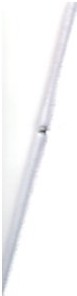 Objednatel zajis tí řádné zabezpečení staveništ ě a zajistí dostačenou plochu k ukládání výkopku z archeologické sondy.Ill.Cena..	1.     Předpokládané  celkové náklady zhotovitele  potřebné na řádné provedení ZAV činí 946 680 Kč  (bezDPH) resp. 1145 482,8 Kč včetně DPH ve výši 21 % (dále jen „Cena"). Celková Cena výzkumu byla stanovena na základě propočtu předpokládaného počtu hodin jednotlivých pracovníků ZAV násobených sazbam i uvedenými v Příloze č. 1 této dohody. Konečná cena ZAV bude stanovena podle skutečně provedené práce tak, jak byla evidována ve výzkumném deníku. Zhotovitel je povinen sledovat průběžně rozsah pracírealizovaný na základě této smlouvy ve vztahu k plánované fakturaci s tím, že je povinen bez zbytečného odkladu poté, co zjistí, že Cena, bude překročena, informovat o tom objednatele a připojit nový předpokládaný odhad nákladů ZAV. Zhotovitel je oprávněn provádět plnění dle této smlouvy v rozsahu přesahujícím Cenu až po obdržení písemného souhlasu objednatele. Do doby obdržení souhlasu objednatele se staví lhůty pro realizaci ZAV dle této dohody. Nebude-li objednatel souhlasit s navýšením předpokládaných celkových nákladů zhot ovitele potřebhých na řádné provedení ZAV nejpozději do 10 dnů od doručení informace o navýšení Ceny ZAV dle tohoto odstavce, jsou obě smluvní strany oprávněny od této dohody odstoupit. Objednatel se v takovém případě zavazuje zhotoviteli uhradit sjednanou Cenu za již realizovanou část ZAV na základě faktury zhotovitele vystavené po odstoupení od této dohody a splatné nejpozději do 14 dnů od jejího obdržení  objednatelem.Smluvní strany sjednaly, že sazby za hodinu práce za jednotlivé profese uvedené v Příloze číslo 1 jsou platné pro práce realizované do 31. 12. 2022. Od 1. 1. 2023 se budou ceny provedených prací řídit novým ceníkem zhotovitele, který se stane nedílnou součástí této dohody uzavřením dodatku mezi smluvními stranami. Smluvní strany sjednaly, že navýšení cen v novém ceníku nepřesáhne 25% původních cen. Odmítne-li objednatel uzavření dodatku s novým ceníkem od 1. 1. 2023 nebo neuzavře-li takový dodatek nejpozději do 10ti pracovních dnů od doručení návrhu dodatku, je zhotovitel oprávněn od této dohody odstoupit. Objednatel se v takovém případě zavazuje zhotoviteli uhradit sjednanou cenu za již realizovanou část ZAV na základě faktury zhotovitele vystavené po odstoupení od této dohody a splatné nejpozději do 14 dnů od jejího obdržení objednatelem.Cena nezahrnuje archeologické práce vyvolané dalšími výkop ovými pracemi, při kterých by mohly být narušeny archeologické památky, na plochách a místech, které nejsou specifikovány v této dohodě a její Příloze č. 1. Pokud by taková situace vznikla, bude řešena zvláštním písemným dodatkem k této dohodě jako vícepráce a za ste jných smluvních a cenových podmínek.Fakturace za provedení ZAV bude předkládána zhotovitelem objednateli následujícím způsobem:Fakturace na úhradu Ceny bude prov dena Zhotovitelem na základě dílčích faktur vydaných měsíčně zpětně vždy nejpozději do 15. dne měsíce následujícího po měsíci, ve kterém byly prováděny terénní archeologické práce v rámci Terénní části ZAV, a to ve výši 1/3  jednotlivým  objednatelům.  Fakturovaná  cena  za terénní  část  ZAV bude vypočtenapodle počtu pracovníků a skutečně odpracovaných  hodin zapsaných v deníku výzkumu.   K ceně za terénní část ZAV bude připočtena cena za zpracování ZAV, a to ve výši 40% výše definované částky za terénní část ZAV.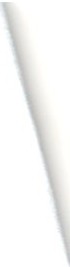 Objednatel se může k objemu fakturovaných jednotek vyjádřit do tří pracovních dnů od jejich předložení a nestane-li se tak, má se za to, že s ním souhlasí. V případě nesouhlasu s návrhem je objednatel povinen se ve stejné lhůtě vyjádřit s odůvodněním svých námitek a zhotovitel bez zbytečného odkladu svolá jednání na úrovni statutárních zástupců s cílem vyřešit sporné otázky.Doba splatnosti faktury se stanovuje na 14 dní od doručení objednateli na adresy:Po dobu jednání statutárních zástupců o odstranění rozporů ve fakturaci není zhotovitel v prodlení s plněním dle této dohody a je oprávněn ZAV přerušit až do dosažení dohody .Objednatel má právo fakturu zhotoviteli vrátit v případě, že obsahuje nesprávné nebo neúplné údaje, nebo nemá předepsané formální náležitosti. Objednatel musí vrátit fakturu do data splatnosti, jinak je v prodlení s placením fakturované částky. V případě vrácení faktury, plyne nová lhůta splatnosti a to 14 dní od data doručení  nové správné  faktury.V případě prodlení objednatele s úhradou faktury vystavené zhotovitelem je objednatel povinen uhradit zhotoviteli smluvní pokutu ve výši 0,1 % z fakturované částky včetně DPH s tím, že náro k na náhradu škody tím není dotčen.Po dobu prodlení objednatele není zhotovitel v prodlení s prováděním prací ZAV. Zhotovitel je oprávněn v případě prodlení delším n'ef S dní práce ZAV až do doby zaplacení přerušit.Smluvní strany na straně objednatele prohlašují, že ručí za závazky objednatele z této dohody společně a nerozd ílně .IV.Povinnosti objednatele  a zhotoviteleObjednatel se zavazuje poskytnout zhotoviteli veškerou součinnost nutnou k provedení ZAV, a dále všechny jemu dostupné informace o plánovaných zemních pracích, které mají být v rámci stavby prováděny.Pracovníci zhotovitele jsou povinni zachovávat na pracovišti pořádek a dodržovat bezpečnostní, požární a hygienické předpisy a dbát na ochranu životního prostředí.Zhotovitel povede výzkumný deník a zavazuje se po dobu provádění ZAV zaznamenávat v něm skutečnosti podstatné z hlediska provádění záchranného archeologického výzkumu. Výzkumný deník bude odpovědný pracovník zhotovitele na požádání předkládat odpovědnému pracovníkovi objednatele ke kontrole a podpisu. Dohody učiněné ve výzkumném deníku jsou pro obě strany závazné, nemohou však měnit ustanovení · této dohody. Ustanovení této dohody mají vždy přednost před zápisy učiněnými ve výzkumném nebo stavebním deníku.Zhotovitel upozorní své pracovníky na povinnost řídit se při pro vádění archeologických prací pokyny vedoucího stavby, které se budou týkat bezpečnosti a ochrany zdraví při práci.v.Předání dílaZhotovitel předá provedené práce a závěrečné zprávy o výsledcích záchranného archeologického výzkumu  objednateli takto: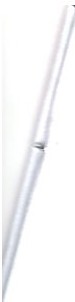 Terénní část ZAV bude ukončena zápisem ve výzkumném deníku opatřeným podpisem objednatele nebo osoby pověřené objednatelem. Po ukončení terénní části ZAV vydá zhotovitel objednateli do 10 pracovních dnů potvrzení o provedení ZAV se základní charakteristikou zjištěných skutečností.b}   Zhotovitel  se  zavazuje  vypracovat  konečnou  zprávu o výsledcích ZAV nejpozději  do 12měsíců od ukončení terénní části ZAV. O ukončení ZAV a předání konečné zprávy bude mezi stranami podepsán předávací protokol.VI.Závěrečná ustanoveníKontaktní osobou na straně objednatele ve věcech technických je pro účely této smlouvy: , nebude-li písemně sděleno jinak.Kontaktní osobou na straně zhotovitele ve věcech technických je pro účely této smlouvy:, nebude-li písemně sděleno jinak.Tuto smlouvu lze měnit pouze písemnými dodatky, podepsanými oběma smluvními stranami a postupně vzestupně číslovanými.Smlouva je sepsána v pěti stejnopisech.s platností originálu, z nichž tři obdrží objednatel a dvě zhotovitel.Smlouva nabývá platnosti dnem podpisu oprávněných zástupců smluvních stran.Smluvní vztahy výslovně neupravené touto smlouvou se řídí ustanoveními občanského zákoníku a předpisů souvisejících.Smluvní strany vylučují použití první věty ustanovení§ 558 odst. 2 občanského zákoníku. Smluvní stranyse dále dohodly, že obchodní zvyklosti nemají přednost před žádným ustanovením zákona.Objednatel bere na vědomí, že zpracovatel je povinným subjektem podle zákona č. 106/1999 Sb., o svobodném přístupu k informacím, ve znění pozdějších předpisů. Zpracovatel si vyhrazuje právo zveřejnit obsah této smlouvy včetně případných dodatků k této smlouvě v případě, že mu to ukládá právní předpis.Účastníci této dohody po jejím přečtení prohlašují, že souhlasí s jejím obsahem a potvrzují, že nebyla ujednána v tísni ani za jinak nápadně nevýhodných podmínek. Na důkaz toho připojují svoje podpisy.Smluvní strany berou na vědomí, že tato dohoda bude zveřejněna podle zák. č. 340/2015 Sb., zákon o registru smluv, ve znění pozdějších předpisů, a to včetně příloh a dodatků. Za tím účelem se smluvní strany  zavazují v rámci kontraktačního procesu připravit  smlouvu a její dodatky   v otevřeném a strojově čitelném formátu. Tuto dohodu zveřejní zhotovitel. V případě nesplnění této smluvní povinnosti uveřejní smlouvu a její dodatky druhá smluvní strana nejpozději do 30 dnů od uzavření této dohody.Informace k ochraně osobních údajů jsou ze strany NPÚ uveřejněny na webových stránkách www.npu.cz v sekci „Ochrana osobních údajů".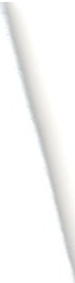 V Praze dne ..................2022	V Pr ze dne-     -	...2022,·' ,',,·.Doc. PhDr. Tomáš Winter, Ph. O.ředitel ústavu dějin umění AV ČR, v. v.   i.,/PhDr. Jaroslav Podlis , Ph. D. ředitel NPÚ ú. o.    . v Praze.... • vZhotovitelMgr. Jindřich Krejčí, Ph.O.,ředit el Sociologického ústavu AV ČR, v. v. i.,PhDr. Ondřej Ševeček, Ph.O.řed it el Filosofického ústavu AV ČR, v. v. i.,ObjednatelPřílohy:Projekt výzkumu se situačním plánem - plocha ZAV, předpokládaný harmonogram, kalkulace ceny.<""•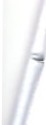 NARODNIPAMATKOVÝ	ÚZEMNI ODBORNt PRACOVIŠTt ÚSTAV	V PRAZEÚstav dějin umění AV ČR, v.v.i.,Husova 352/4Sociologický ústav AV ČR, v.v.i.,Jilská 361/1Filosofický ústav AV ČR, v.v.i.,Jilská 361/111O 00 Praha 1 - Staré MěstoVáš dopis čj. I ze dne	Naše čj.NPÚ-31l /xxxx/2022Vyfizuje I tel. Havrda/234 653 308Spiso znak	V Praze dne21. 10. 2022Vyřizuje/ Havrda linka 234 653308Spisový znakVěc: Záchranný archeologický výzkum vyvolaný akcí: Stavební úprava objektu Husova čp. 236 - opatření k odstranění vlhkosti v 1.ppHusova  ppč. 381, před čp. 236,  areál A,V ČR Jilská-Husova, Praha 1 -  Staré MěstoPražská památková rezervace, památka UNESCOProjekt výzkumu, návrh postupu, harmonogram, cenová nabídkaVážení,na základě PD ing. J. Borovičky (revize 01/2020), Vám zasíláme návrh realizace záchranného archeologického výzkumu (dále ZAV) v místech plánované stavby, společně s příslušnou cenovou nabídkou.ÚvodPlánovaná stavba bude provedena v Pražské památkové rezervaci, která je územím s archeologickými nálezy a památkou zapsanou na seznamu UNESCO. Veškeré stavební aktivity ve vztahu k historickým terénům a archeologickým nálezům se zde řídí podle Zákona č. 20/87 Sb. ve znění pozdějšíchpředpisů a dále podle § 176 Zákona č. 183/2006 Sb., o územním plánování a stavebním řádu (stavební zákon). Protože se parcela nalézá v místech s archeologickými nálezy, musí být výkopové práce provedeny v rámci záchranného archeologického výzkumu (ZAV).Cílem archeologického výzkumuCílem výzkumu je na sledované ploše odborně prozkoumat a zdokumentovat všechny dochované archeologické situace (terény s nálezy, objekty, zdiva, hroby aj.) ohrožené stavební činností, odborně je rozebrat a součas ně vyzvednout movité nálezy.Na Perštýně 12, 11O 00 Praha 1 - Staré MěstoTel: +420-234653111,  Fax: +420-234653119,E-mail: praha@praha.npu.cz, IČO:  75032333Archeologický potenciál parcely a jeho památková hodnota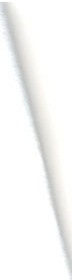 Místo výzkumu se nachází na území Pražské památkové rezervace na katastru Starého Města, která z hlediska urbanistického vývoje pražských měst náleží mezi histor icky nejvýznamnější památkovéareály. Husova ulice se nalézá v samém centru pravobřežní části Pražské památkové rezervace (PPR), lokality zapsané na seznamu světového kulturního a přírodního dědictví lidstva organizace UNESCO.Nakládání s nečekanými nálezy historických zděných konstrukcí bude muset být konzultováno s orgány památkové péče.Z archeologického hlediska se jedná o místo s bohatou sídelní historií. Parcela se nalézá v jádru raně středověké pražské aglomerace na pražském pravobřežní, na ploše nejnižší vltavské terasy.Komplikovaná sídelní stratigrafie se zde vyvíjela od I O. století. Předchozí výzkumy přímo v čp. 236 či ve vedlejším domě čp. 252 či v blízkém okolí potvrdily kontinuální osídlení již od raně středověkého období v podobě více až 3,5 m mocného historického nadlo ží s archeologickými nále zy (literatura např. Hrdlička, L. 1983: Strategie a taktika současného archeologického výzkumu v historickémjádru Prahy, Archeologické rozhledy 35, 601-638).Plocha výzkumuPodle projektové dokumentace: Stavební úprava objektu Husova čp. 236/1- opatfení k odstranění vlhkosti v I.pp z I 1/2019, revize 06/2020 , kterou vypracoval ing. Jaroslav Borovička (společnost inženýrů Q Projekt, Frýdlantská I 298/6, Praha 8) bude hloubka stavební jámy v exteriéru, v místě chodníku u západní stěny domu čp. 236, jižně od podloubí, činit 3,65 m, u zdi objektu 3,85 m.Zkoumaná plocha se bude nalézat jižně od podloubí domu v Husově ulici čp. 236. Podle projektu se bude realizovat plocha o veliko sti I 4,81 m x I ,5 m, tj. 22,2 m2 plus plocha před vchodem do čp. 236 1,5 x 1,6 m, tj. 2,4 m2,  celkem 24,6 m2, objem výkopku při 3,65 -  3,85 m hloubky činí 91 m3•Personální a technické zajištění exkavační část výzkumu - předpokladVýzkum bude provádět archeolog, 1-2 dokumentátoři, 1-4 terénní pracovníci. Pozn. Zastoupení jednotlivých profesí bude odvislé na odkryté nálezové situaci.Terénní -  exkavační část výzkumuArcheologický výzkum začne po té, co bude provedeno rozebrání dlažby chodníku, to zajistí stave bní firma objednatele. Terénní část archeologického výzkumu se sestává z odborného rozebrání archeologických situa cí, z vyzvedávání nálezů a průběžné dokumentace, a to až po úroveň projektovaného dna stavební jámy (hloubka 3,65 až 3,85 m). Souvrství s archeologickými nálezy rozeberou pracovníci archeologického výzkumu, eventuální zděné konstrukce odstraňovány nebudou. Součástí ZAV nebude statické zajištění výkopu - zapažení stěn. Odkryté základová zdiva budou očištěna od hlíny a zdokumentovány.Finanční nákladyFinanční náklady  archeologických  prací  vypočítané  s využitím  platného  sazebníku  NPÚ  ú.  o.  p.  v Praze pro provádění archeologických výzkumů, vycházejí z objemu hodin pracovníků výzkumu na akci a dalších nákladů nutných na realizaci terénní části a zpracování poznatků  a činí 946 680 Kč  (cena bez DPH). Předpokládané objemy prací, zúčastněné pracovní kategorie (profese) a maximální cena je shrnuta v připojené tabulce. Kalkulace vychází ze znalostí nálezové situace místa. Cena za nabízené práce  bez DPH vychází z ceníku NPÚ  ú. o.  p. v Praze  platný pro rok 2022. Pokud  by se  vprůběhu prací zjistilo, že je třeba provést další práce, které by znamenaly překročení nabízené ceny,  tyto práce se budou provádět až po jejich řádném objednání. Zúčastněné pracovní  kategorie (profese)  je shrnuta v připojené tabulce.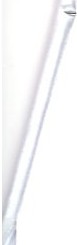 * Uvedená částka je maximální cenou za výzkum dle ceníku NPU ú.o.p. v Praze pro rok 2022. V roce 2023 dojde k úpravě tohoto ceníku. Částka za zpracování výzku mu je fixní (činí 40% z ceny exkavace). Částka za pro vedení terénní části výzkumu bude kalkulována podle skutečně odpracovaných hodin. K celkové ceně za výzkum budepřipočtena DPH v platné sazbě (ke dni nabídky 21%).** Počty hodin jednotlivých profesí mohou byt pozměněny v závislosti na odkryté nálezové situaci s tím,  žecelková částka nebude překročena.HarmonogramArcheo logické práce - terénní archeologický výzkum bude v souladu s  požadavku  projektanta rozdělen na 3 plochy. Každá bude trvat 20 pracovních dní, celkem 60 pracovních dní.  Doba  rozebrání současné dlažby i doba pažení (zajišťuje objednate l) se nepočítá do celkového času výzkumu.POSTUP a POPIS PRACÍ ARCHEOLOGICKÉHO VÝZKUMUETAPIZACE ZÁCHRANNÉHO ARCHEOLOGICKÉHO VÝZKUMU (dále ZAV)Archeo logické práce lze rozvrhnout na dvě časově nezávislé fáze provedení:etapa terén -  realizace terénních pracíetapa zpracování výsledků výzkumu - ct!lkové vyhodnoceníETAPA ZAV -  TERÉNNÍ PRÁCEPo vyměřen í plochy výkopu podle Projektu bude provedeno ruční rozebrání dlažby chodníku a mozaika bude deponovaná na určené místo v blízkosti výkopu bude zahájeno odborné rozebrání, vyzvedávání nálezů a dokumentace archeologických'situací, a to až po úroveň projektovaného dna stavební jámy (hloubka 3,65 - 3,85 m, tj. na kótu I 87,4 m. Niveleta chodníku je 190,1O m.). Souvrstvís archeologickými nálezy rozeberou ručně pracovníci archeologického výzkumu, eventuální zděné konstrukce rozebírány nebudou. Odkrytá základová zdiva budou očištěna od hlíny a zdokumentována. Po skončení archeolog ického výzkumu bude proveden úklid části záboru v podloubí.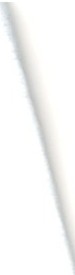 Terénní část archeologického výzkumu zahrnuje:vytýčení a polohopisné zaměření sond, vynesení výškových bodůrozebrání nadložních terénů s archeologickými nálezy na úroveň požadovanou stavebním projektemmechanické začištění odhalených situací (zděných konstrukcí,  bjektů,  vrstev)průběžná kresebná a fotografická dokumentace odhalených horizontálních a vertikálních situacíurčení a popis stratigrafických jednotek (zděných konstrukcí, objektů, vrstev)výběrová  fotogrammetrie odhalovanýchsituacísondáž pomocí geologického vrtákuprůběžné vyzvedávání stratifikovaných nálezůodběr vzorků pro specializované analýzy (v případě potřeby)průběžná evidence a následný převoz vyzvednutých movitých nálezůPo ukončení terénních prací do 5 pracovních dnů objednatel obdrží potvrzení o provedení záchranného výzkumu včetně základního vyhodnoceníETAPA ZAV - ZPRACOVÁNÍ VÝSLEDKŮUvedená etapa výzkumu již probíhá na pracovišti zhotovitele a zahrnuje celkové vyhodnocení všech poznatků z výzkumné akce včetně zpracování nálezů. Se zpracováním je započato po ukončení terénních prací.Náklady na zpracovánítvoří poměrnou částku z nákladů na terénní práce a činí 40 %. Její výše vychází z dlouholeté praxe získané Národním památkovým ústavem ú. o. p. v Praze při provádění archeologických výzkumů v jádru Pražské památkové rezervaci a též vychází z doporučení Archeo log ického ústavu AV ČR v.v.i. v Praze při akcích na lokalitách s komplikovanými stratigrafiemi a s enormním množstvím nálezů.Celkové zpracování archeologických dat a zpracování dokumentace obsahuje:Zpracování získaných dat a vyhodnocení výzkumu obsahuje:kontrolu a následnou digitalizaci terénní dokumentacepřevod dat do databázezpracování fotografické dokumentacezhotovení obrazové dokumentace vybraných nálezůtvorbu vývojového diagramuspecializované konzultace a analýzyošetření a konzervaci movitých nálezůevidenci movitých nálezů a jejich uloženívyhodnocení výzkumu a tvorbu Nálezové zprávy o výsled cích akceCelková délka zpracování:  24 měsíců od ukončení terénní části výzkumu.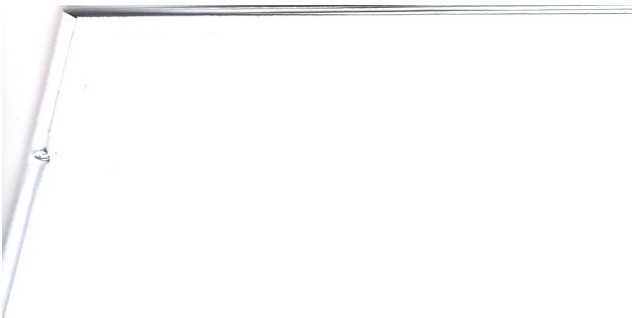 DALŠÍ USTANOVENÍZahájení výzkumu je možné za předpokladu:uzavření dohody o podmínkách a způsobu provedení výzkumustanoveni podmínek bezpečnosti práce v místech výzkumu (v případě uvedené  akce bezpečnost práce jakož i zabezpečení před vnějším prostředím a  případným  úrazem  třetích osobvyčlenění  dostatečné  plochy pro bezpečné  ukládání  výkopku, výkopek  nemůže  zatížit okrajhloubené jámy. Významná část výkopku proto bude muset být průběžně odvážena, zajistí objednatel.nerušeného provádění výzkumných pracíposkytnutí potřebné součinnosti a informací v průběhu prací, které se týkají dotčeného  prostoru,  které  by  mohly  ovlivnit  provedení  výzkumu  (hlavně  informace  o   trasách  inženýr ských sítí)objednatel zajistí pažení výkoupustanovení pověřeného zástupce objednatele pro koordinaci postupu výzkumubude objednatelem poskytnuta přípojka pro el. proudu (220V) pro osvětlení sondy, v případě práce v zimních měsících i k jejímu temperování neboť aby bylo možné  rozbírat  archeologické situace, tak musí být zajištěno, aby nepromrzlyv podloubí domu bude pro pracovníky výzkumu objednatelem   umístěno sociá lní vybavení  -mobilní WCbude objednatelem zajištěno  zabezpečení  a plné oplocení záboruZhoto vitel povede po celou dobu prací deník výzkumu a bude do něj zapisovat všechny údaje, které pokládá za důležité pro řádné provádění akce (odpracované hodiny zaměstnanců, průběh a charakter prací, pracovní podmínky).V případě, že nemáte připomínky či dotazy, prosíme o podepsání dohody na provedení záchranného archeologickéhovýzkumu dle specifikace v této nabídce. Text dohody vám na základě vaší výzvy pošleme.S pozdravem Mgr. Jan Havrdavedoucí oddělení archeologických výzkumů NPÚ, ú.o.p. v Praze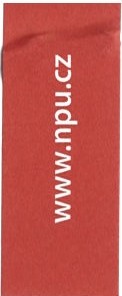 >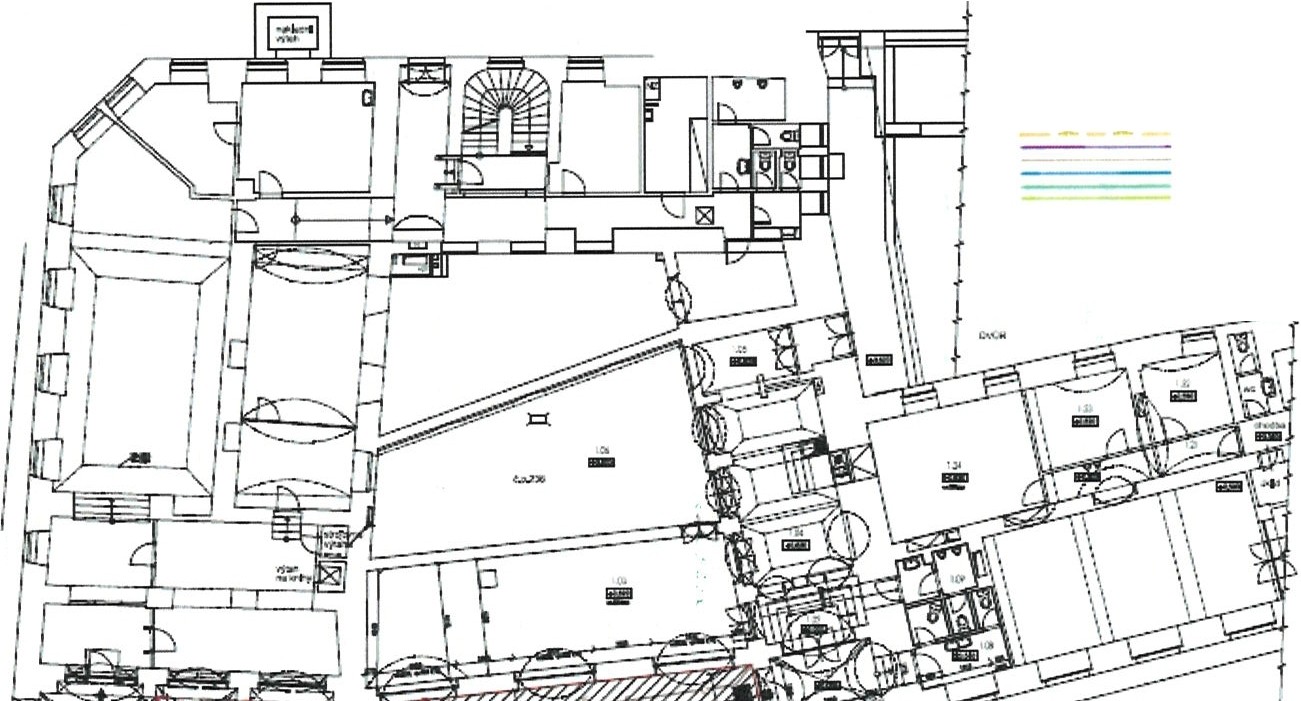 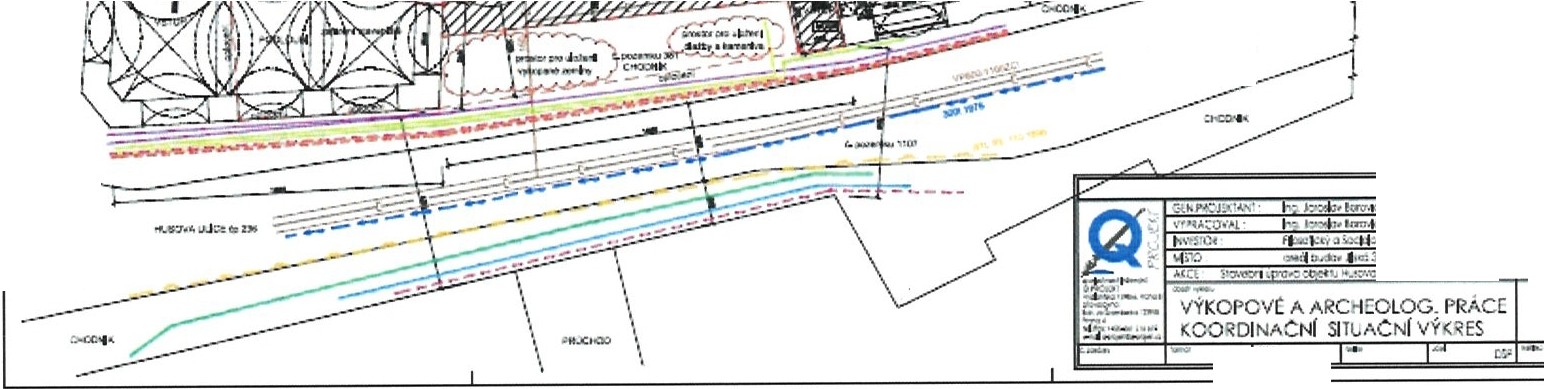 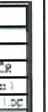 N..c:<)..2o.:::(I)><):::N;>,.;>,::s<Bi-.)<Zl:o:s(I)><).;.>..,(I)<)::s.-<:::r/J......\O("f')Nó.><);.::;..c:fi::i...i-;o..varianta - práce postupně na třech dílčích plochách,výkopek je průběžně odváženvarianta - práce postupně na třech dílčích plochách,výkopek je průběžně odváženvarianta - práce postupně na třech dílčích plochách,výkopek je průběžně odváženPracovní kategorie/výkonpočet pracovníkůhod. sazba v Kčdnípočet dní (celkem dleprofesí)počet hodin*celkem (Kč)archeolog15003030240120 000,0vedoucí dokumentátor13106060540167 400,0terénní pracovník4180602402160388 800,0mezisoučet*mezisoučet*mezisoučet*mezisoučet*mezisoučet*mezisoučet*676 200 ,0Celkové vyhodnocení poznatků, vyhotovení zprávy, ošetření nálezů  (40%)Celkové vyhodnocení poznatků, vyhotovení zprávy, ošetření nálezů  (40%)Celkové vyhodnocení poznatků, vyhotovení zprávy, ošetření nálezů  (40%)Celkové vyhodnocení poznatků, vyhotovení zprávy, ošetření nálezů  (40%)Celkové vyhodnocení poznatků, vyhotovení zprávy, ošetření nálezů  (40%)Celkové vyhodnocení poznatků, vyhotovení zprávy, ošetření nálezů  (40%)270 480,0CELKEM bez DPH Kč**CELKEM bez DPH Kč**CELKEM bez DPH Kč**CELKEM bez DPH Kč**CELKEM bez DPH Kč**CELKEM bez DPH Kč**946 680,0DPH 21%DPH 21%DPH 21%DPH 21%DPH 21%DPH 21%198 802,8CELKEM s DPH Kč*CELKEM s DPH Kč*CELKEM s DPH Kč*CELKEM s DPH Kč*CELKEM s DPH Kč*CELKEM s DPH Kč*1145 482,8